Андрей Бочкарев: Стартовала проходка тоннеля между станциями «Мамыри» и «Славянский мир» Коммунарской линии метроСтроители приступили к сооружению левого перегонного тоннеля между станциями «Мамыри» и «Славянский мир» на будущей Коммунарской линии метро. Об этом сообщил заместитель мэра Москвы в Правительстве Москвы по вопросам градостроительной политики и строительства Андрей Бочкарев.«Сегодня стартовала проходка левого перегонного тоннеля на Коммунарской линии от «Мамырей» до «Славянского мира» при помощи 6-метрового тоннелепроходческого комплекса «Мария», – сообщил Андрей Бочкарев.По словам заместителя мэра, комплексу предстоит пройти 1,9 км в глинистой почве юго-запада столицы на глубине от 13 до 30 метров под Троицким лесопарком, деревней Мамыри и поселением Мосрентген и финишировать в камере станционного комплекса «Славянский мир».Генеральный директор АО «Мосинжпроект» (единый оператор программы развития московского метрополитена) Марс Газизуллин напомнил, что это уже седьмая проходка на данном участке Коммунарской линии. «В настоящее время на линии проходку также ведут еще шесть ТПМК: строится соседний правый перегонный тоннель, а также тоннели между станциями «Университет Дружбы Народов» и «Улица Новаторов», «Университет Дружбы Народов» и «Улица Генерала Тюленева» и перегон между станциями «Славянский мир» и «Улица Генерала Тюленева», – сообщил Марс Газизуллин.Напомним, Коммунарская линия метро пройдёт от станции МЦК «Крымская» до городского округа Троицк и станет одной из самых протяженных в московском метро – порядка 38 км с 16 станциями, обеспечив скоростным рельсовым транспортом жителей новых территорий Москвы.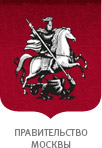 Комплекс градостроительной политики и строительства(пресс-служба)Тел.: (495) 356-11-77                                    E-mail: stroi-press@mos.ru 